SDRUŽENÍ AŠSKOjako realizátor projektusi Vás dovoluje pozvat na praktický tvořivý seminářVelikonoční dekorace ve starém stylu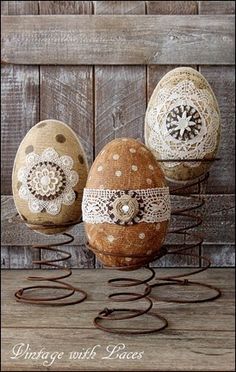 Vytvoříte si dekoraci, která potěší všechny milovníky starých časů a recyklace s využitím scrapbookové techniky - recyklaci za pár korun využitelnou při vyučování ve školeKdy:  27.3.2017 v odpoledních hodináchKde:  Základní umělecká škola R. Schumanna AšŠaldova 2200/7, 35201 Aš
Více informací na e-mailu: pospisilova.martina@muas.cz